Районный конкурс профессионального мастерства «Педагог года 2020»Районный конкурс профессионального мастерства «Педагог года 2020», прошел в Омутинском районе с 12.02.2020 по 11.03.2020 года.  Данный конкурс направлен на развитие творческой деятельности педагогических работников по обновлению содержания образования, поддержку новых технологий в организации образовательного процесса, рост профессионального мастерства педагогических работников, утверждение приоритетов образования в обществе. 	Открытие конкурса состоялось с 12. 02.2020 на базе МАУ Омутинской ОСШ № 2. В номинации «Воспитатель года» приняли участие 5 воспитателей. Конкурс проходил в два этапа.На первом  этапе  заочного конкурса «Интернет – ресурс», участники конкурса должны были на интернет-сайте дошкольной образовательной организации разместить методические или авторские разработки, брошюры, опубликованные статьи, компьютерные презентации, фото и видеоматериалы с фрагментами совместной деятельности воспитателя с детьми, творческие работы детей, статьи в прессе, копии грамот, дипломов, сертификатов и иные документы. Конкурсное задание эссе Я – воспитатель.На втором этапе нужно было показать презентацию педагогического опыта «Авторская идея в моей педагогической практике» (концептуальное изложение) и конкурсное мероприятие с детьми.Победителем конкурса считается участник, набравший наибольшее количество баллов.11.03.2020 года прошло подведение итогов и торжественное закрытие районного конкурса «Педагог года». Определились три победителя и все они воспитатели МАОУ ДОД д/с «Сказка». На первом месте Мелехина Т.А.(корпус «Звездочка»), на втором месте Пинигина О.В. (корпус «Сказка»), на третьем месте Межецкая В.С. (корпус «Искорка»). Всем победителям были вручены почетные грамоты и денежные премии. От лица конкурсантов, хотелось бы сказать всем огромное спасибо всем: -организаторам конкурса за поддержку педагогических работников и содействию роста их профессионального мастерства. -жюри конкурса за профессиональное и беспристрастное судейство,  -коллегам,  воспитанникам и их родителям за помощь и поддержку.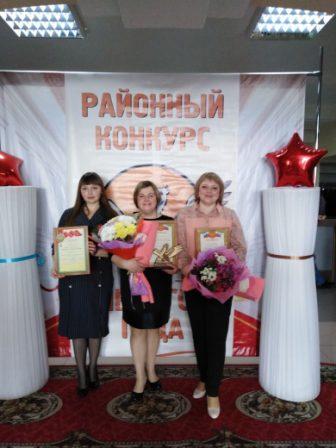 